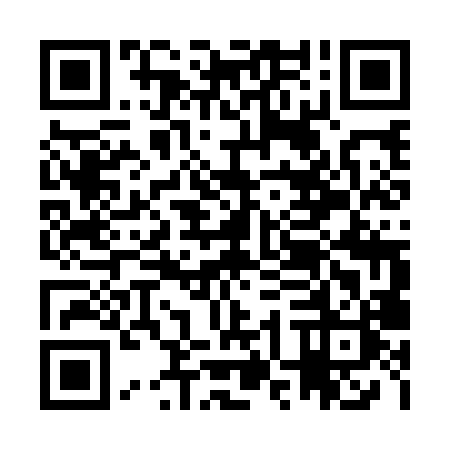 Ramadan times for Penneshaw, AustraliaMon 11 Mar 2024 - Wed 10 Apr 2024High Latitude Method: NonePrayer Calculation Method: Muslim World LeagueAsar Calculation Method: ShafiPrayer times provided by https://www.salahtimes.comDateDayFajrSuhurSunriseDhuhrAsrIftarMaghribIsha11Mon5:475:477:141:285:007:427:429:0412Tue5:485:487:151:285:007:417:419:0213Wed5:495:497:151:284:597:397:399:0014Thu5:505:507:161:274:587:387:388:5915Fri5:515:517:171:274:577:377:378:5716Sat5:525:527:181:274:567:357:358:5617Sun5:535:537:191:274:557:347:348:5418Mon5:545:547:201:264:547:327:328:5319Tue5:555:557:211:264:547:317:318:5120Wed5:565:567:211:264:537:297:298:5021Thu5:575:577:221:254:527:287:288:4822Fri5:585:587:231:254:517:277:278:4723Sat5:595:597:241:254:507:257:258:4524Sun6:006:007:251:254:497:247:248:4425Mon6:006:007:261:244:487:227:228:4226Tue6:016:017:261:244:477:217:218:4127Wed6:026:027:271:244:467:197:198:3928Thu6:036:037:281:234:457:187:188:3829Fri6:046:047:291:234:447:177:178:3630Sat6:056:057:301:234:437:157:158:3531Sun6:066:067:301:224:427:147:148:341Mon6:076:077:311:224:417:127:128:322Tue6:076:077:321:224:407:117:118:313Wed6:086:087:331:224:397:107:108:294Thu6:096:097:341:214:387:087:088:285Fri6:106:107:351:214:377:077:078:276Sat6:116:117:351:214:367:057:058:257Sun5:115:116:3612:203:356:046:047:248Mon5:125:126:3712:203:346:036:037:229Tue5:135:136:3812:203:336:016:017:2110Wed5:145:146:3912:203:326:006:007:20